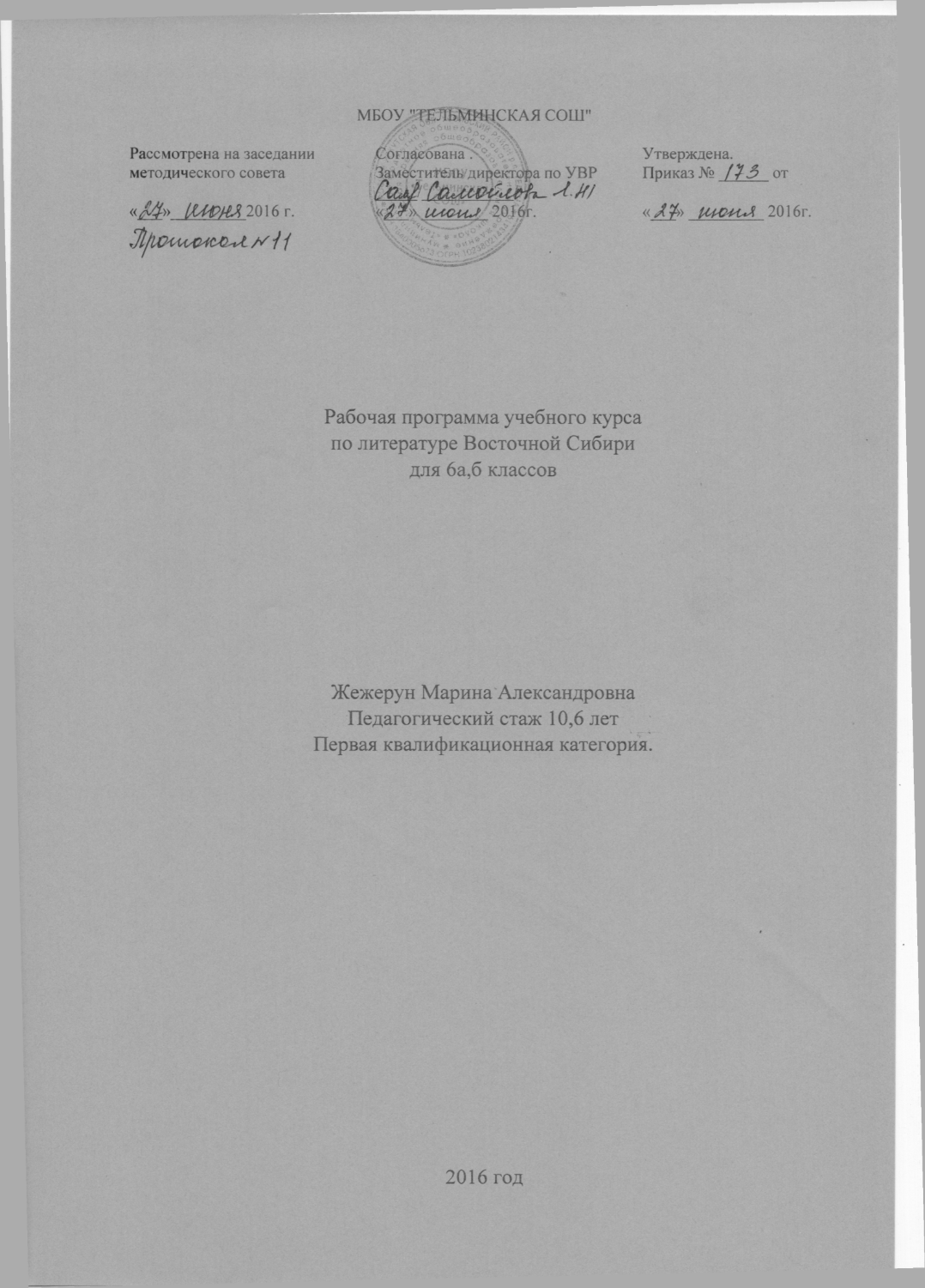 Планируемый уровень подготовки.Выпускник научится:
-   ориентироваться в историко-литературном пространстве изучаемых произведений (соотносить эпоху, автора, литературное направление);
-   выразительно читать (в том числе и наизусть) фрагменты текста;
-   владеть различными видами пересказа (выборочный, сжатый, подробный);
-   владеть навыками анализа художественного текста;
-   сопоставлять эпизоды литературных произведений и сравнивать их героев;
-   составлять план прочитанного;
-   выделять и формулировать тему, идею, давать характеристику герою;
-   характеризовать художественные особенности текстов литературных произведений;
-   выражать своё отношение к прочитанному;
-   писать отзывы и другие виды творческих работ по прочитанным произведениям;
-   владеть компетенциями: учебно-познавательной, информационной, коммуникативной, культуроведческой, рефлексивной;
-   способны решать жизненно-практические задачи: применять полученные знания и умения в собственной речевой практике.Выпускник получит возможность научиться:учитывать разные мнения и интересы и обосновывать собственную позицию;вступать в диалог, а также участвовать в коллективном обсуждении проблем, участвовать в дискуссии и аргументировать свою позицию, владеть монологической и диалогической формами речи в соответствии с грамматическими и синтаксическими нормами родного языка;устраивать эффективные групповые обсуждения и обеспечивать обмен знаниями между членами группы для принятия эффективных совместных решений;основам рефлексивного чтения;брать на себя инициативу в организации совместного действия (деловое лидерство).Формы организации учебного процесса.Формы организации учебного процесса и их сочетание, а также преобладающие формы текущего контроля знаний, умений, навыков (в соответствии с Положением о текущем контроле учащихся в образовательном учреждении), промежуточной и итоговой аттестации учащихся (в соответствии с соответствующими Положениями): чтение художественных произведений (на уроках и дома) – выразительное чтение (вслух) и «тихое» (про себя); игровые формы работы: инсценировки, создание творческих работ. Виды и формы контроля Преобладающие формы текущего контроля знаний, умений, навыков, промежуточной и итоговой аттестации учащихся: ответы на вопросы, сообщения, сочинения, выразительное чтение, чтение наизусть, проверка техники чтения, смыслового чтения, творческие работы.Учебно - тематический план.Календарно- тематическое планирование (34)№ п/пТемаСодержаниеКол-во часов на изучение темыЧасов развития речиКонтрольные мероприятия1Эпос  народов Восточной СибириОбщие понятия о мифологии и мифотворчестве народов. Т/л. Миф, мифологический герой.4Бурятский героический эпос «Гэсэр»Тест по теме «Мифология»Якутский героический эпос «Олонхо».Р/Р. Урок- обобщение по теме «Эпос народов Восточной Сибири».12Древнерусская литература Сибири  Древнерусская литература Сибири.5Сибирское летописание. Городские летописи Иркутска«О приходе Ермака в Сибирь», « Об убийстве Ермака и других казаков царём Кучумом».Баллада К. Ф. Рылеева «Смерть Ермака». Истор. основа произведения . Т/л. Баллада.Р/Р.  Фрагменты «Иркутской летописи».13Произведения  сибирских  писателей  Х1Х  века   Жизнь и творчество декабристов. 7Белоголовый Н. А.  «Воспоминания сибиряка».Заочная экскурсия  «Иркутск исторический».Михеев В. М.  Рассказ «Учитель». Харак-ка сибирского интеллигента, его отношения к людям, обществу, природе.Стихотворение Д. Давыдова «Думы беглеца на Байкале».  Образ беглеца.Одоевский А. Состояние и хар-р лирического героя «Утро», «Из детских лет воспоминанья». Анализ худ-го мира стих-й  В.Кюхельбекера  «Ночь», «Родство со стихиями»; А. Бестужева (Марлинского). «К облаку», «Оживление».Экспресс - тест по теме «Иркутск исторический»4Стихи иркутских поэтов- фронтовиков  Дж. Алтаузен. Стих-я «Родина смотрела на меня», «Девочка играла возле дома».3М. Рыбаков. «Мы с Байкала», «Два русских слова», «Когда-нибудь, я верю, это будет».Иосиф Уткин. «В санбате», «Если будешь ранен, милый, на войне».5В. Г. Распутин  В. Г Распутин. Рассказ «На реке Ангаре».3Единство художественного мира произведения. Восприятие таинства природы ребёнком.Р/Р.  «Размышляем о прочитанном». 16Д. Г. Сергеев  Д.Г.Сергеев. «За стенами острога», «Рекостав». Иркутск и его жители во времена правления Петра 1.3Характеристика  героев и событий.Восприятие таинства природы подростками. Художественная деталь в повести.7А. Зверев  А. Зверев. Рассказ «Ласточки». Человек и окружающий мир.3Нравственные основы жизни Якимовых и нравственные уроки для внука. Время в рассказе. Поэтика заглавия.Время в рассказе. Поэтика заглавия.8Лирика  иркутских  поэтов  М. Сергеев. Пейзажная лирика.5Иоффе С.  Лирика. Чувства поэта.Румянцев А. Стихи. Мир воображения. Т/Л.  Пейзажная лирика.Кобенков А. Горбунов А. Сопоставительный анализ произведений. Поэтические открытия окружающего мира.Р/Р. Сочинение на тему «Чем интересен курс литературы  Восточной Сибири».19Урок-обобщение  Урок-обобщение по курсу литературы Восточной Сибири. Анализ сочинения.1Итого 34№ п/п№ в темеТема урокаКол-во часовСроки Сроки Тип урокаФорма и виды контроляПримечание № п/п№ в темеТема урокаКол-во часовпо планупо фактуТип урокаФорма и виды контроляПримечание Эпос  народов Восточной Сибири  (4час.)Эпос  народов Восточной Сибири  (4час.)Эпос  народов Восточной Сибири  (4час.)Эпос  народов Восточной Сибири  (4час.)Эпос  народов Восточной Сибири  (4час.)Эпос  народов Восточной Сибири  (4час.)Эпос  народов Восточной Сибири  (4час.)Эпос  народов Восточной Сибири  (4час.)Эпос  народов Восточной Сибири  (4час.)11Общие понятия о мифологии и мифотворчестве народов. Т/л. Миф, мифологический герой.11нед. сент.Вводный урок22Бурятский героический эпос «Гэсэр»22нед. сент.Лекция с элементами беседы33Якутский героический эпос «Олонхо».33нед. сент.Эвристическая беседаЭкспресс-опрос44Р/Р. Урок- обобщение по теме «Эпос народов Восточной Сибири».44нед. сент.Доклады учащихся. Коллективный анализДревнерусская литература Сибири  (5 час.)Древнерусская литература Сибири  (5 час.)Древнерусская литература Сибири  (5 час.)Древнерусская литература Сибири  (5 час.)Древнерусская литература Сибири  (5 час.)Древнерусская литература Сибири  (5 час.)Древнерусская литература Сибири  (5 час.)Древнерусская литература Сибири  (5 час.)Древнерусская литература Сибири  (5 час.)51Древнерусская литература Сибири.11нед.окт.Лекция с элементами беседыПрактическая работа с текстом62Сибирское летописание. Городские летописи Иркутска12нед.окт.Эвристическая беседа73«О приходе Ермака в Сибирь», « Об убийстве Ермака и других казаков царём Кучумом».13нед.окт.Эвристическая беседа.84Баллада К. Ф. Рылеева «Смерть Ермака». Истор. основа произведения . Т/л. Баллада.14нед.окт.Комбинированный урок95Р/Р.  Фрагменты «Иркутской летописи».12нед. нояб.Доклады учащихсяОтветы на  вопросы. Произведения  сибирских  писателей  Х1Х  века   (7 час.)Произведения  сибирских  писателей  Х1Х  века   (7 час.)Произведения  сибирских  писателей  Х1Х  века   (7 час.)Произведения  сибирских  писателей  Х1Х  века   (7 час.)Произведения  сибирских  писателей  Х1Х  века   (7 час.)Произведения  сибирских  писателей  Х1Х  века   (7 час.)Произведения  сибирских  писателей  Х1Х  века   (7 час.)Произведения  сибирских  писателей  Х1Х  века   (7 час.)Произведения  сибирских  писателей  Х1Х  века   (7 час.)101Жизнь и творчество декабристов. 13нед.ноябр. Эвристическая беседа.112Белоголовый Н. А.  «Воспоминания сибиряка».14нед.ноябр. Эвристическая беседа.Экспресс - опрос123Заочная экскурсия  «Иркутск исторический».11нед. дек.Урок-викторина.Индивидуальные задания.134Михеев В. М.  Рассказ «Учитель». Харак-ка сибирского интеллигента, его отношения к людям, обществу, природе.12нед. дек.Развитие речи.Устные высказывания учащихся.145Стихотворение Д. Давыдова «Думы беглеца на Байкале».  Образ беглеца.13нед. дек.Урок усвоения новых знаний156Одоевский А. Состояние и хар-р лирического героя «Утро», «Из детских лет воспоминанья».14нед. дек.Эвристическая беседаПрактическая работа на 10 мин.167 Анализ худ-го мира стих-й  В.Кюхельбекера  «Ночь», «Родство со стихиями»; А. Бестужева (Марлинского). «К облаку», «Оживление».12нед.янв.Эвристическая беседа.Коллективный анализ.Произведения  сибирских  писателей   и поэтов ХХ века  (18 час.)Произведения  сибирских  писателей   и поэтов ХХ века  (18 час.)Произведения  сибирских  писателей   и поэтов ХХ века  (18 час.)Произведения  сибирских  писателей   и поэтов ХХ века  (18 час.)Произведения  сибирских  писателей   и поэтов ХХ века  (18 час.)Произведения  сибирских  писателей   и поэтов ХХ века  (18 час.)Произведения  сибирских  писателей   и поэтов ХХ века  (18 час.)Произведения  сибирских  писателей   и поэтов ХХ века  (18 час.)Произведения  сибирских  писателей   и поэтов ХХ века  (18 час.)Стихи иркутских поэтов- фронтовиков  (3 час.)Стихи иркутских поэтов- фронтовиков  (3 час.)Стихи иркутских поэтов- фронтовиков  (3 час.)Стихи иркутских поэтов- фронтовиков  (3 час.)Стихи иркутских поэтов- фронтовиков  (3 час.)Стихи иркутских поэтов- фронтовиков  (3 час.)Стихи иркутских поэтов- фронтовиков  (3 час.)Стихи иркутских поэтов- фронтовиков  (3 час.)Стихи иркутских поэтов- фронтовиков  (3 час.)171Дж. Алтаузен. Стих-я «Родина смотрела на меня», «Девочка играла возле дома».13нед.янв.Эвристическая беседа.Определить худ-е средства выр-ти речи.182М. Рыбаков. «Мы с Байкала», «Два русских слова», «Когда-нибудь, я верю, это будет».14нед.янв.Лекция учителя с элементами беседы.Работа с текстом193Иосиф Уткин. «В санбате», «Если будешь ранен, милый, на войне».11нед. февр.Эвристическая беседа.В. Г. Распутин  (3 час.)В. Г. Распутин  (3 час.)В. Г. Распутин  (3 час.)В. Г. Распутин  (3 час.)В. Г. Распутин  (3 час.)В. Г. Распутин  (3 час.)В. Г. Распутин  (3 час.)В. Г. Распутин  (3 час.)В. Г. Распутин  (3 час.)201В. Г Распутин. Рассказ «На реке Ангаре».12нед. февр.Лекция с элементами беседы. Выразительное чтение.212Единство художественного мира произведения. Восприятие таинства природы ребёнком.13нед. февр.Эвристическая беседа.Коллективный анализ.223Р/Р.  «Размышляем о прочитанном». 14нед. февр.ДиспутД. Г. Сергеев  (3 час.)Д. Г. Сергеев  (3 час.)Д. Г. Сергеев  (3 час.)Д. Г. Сергеев  (3 час.)Д. Г. Сергеев  (3 час.)Д. Г. Сергеев  (3 час.)Д. Г. Сергеев  (3 час.)Д. Г. Сергеев  (3 час.)Д. Г. Сергеев  (3 час.)231Д.Г.Сергеев. «За стенами острога», «Рекостав». Иркутск и его жители во времена правления Петра 1.11нед мартаЛекция учителя с элементами беседы. Выразительное чтение.242Характеристика  героев и событий.12нед мартаЭвристическая беседа.253Восприятие таинства природы подростками. Художественная деталь в повести.13нед мартаЭвристическая беседа по прочитанному.А. Зверев  (3 час.)А. Зверев  (3 час.)А. Зверев  (3 час.)А. Зверев  (3 час.)А. Зверев  (3 час.)А. Зверев  (3 час.)А. Зверев  (3 час.)А. Зверев  (3 час.)А. Зверев  (3 час.)261А. Зверев. Рассказ «Ласточки». Человек и окружающий мир.14нед.мартаЭвристическая беседа.272Нравственные основы жизни Якимовых и нравственные уроки для внука. Время в рассказе. Поэтика заглавия.11нед. апр.Эвристическая беседа283Время в рассказе. Поэтика заглавия.12нед. апр.Урок-конкурсКонкурс на лучшего рассказчика.Лирика  иркутских  поэтов  (5 час.)Лирика  иркутских  поэтов  (5 час.)Лирика  иркутских  поэтов  (5 час.)Лирика  иркутских  поэтов  (5 час.)Лирика  иркутских  поэтов  (5 час.)Лирика  иркутских  поэтов  (5 час.)Лирика  иркутских  поэтов  (5 час.)Лирика  иркутских  поэтов  (5 час.)Лирика  иркутских  поэтов  (5 час.)291М. Сергеев. Пейзажная лирика.13нед. апр.Интегрированный урок.Турнир рассказчиков.302Иоффе С.  Лирика. Чувства поэта.14нед. апр.Эвристическая беседа313Румянцев А. Стихи. Мир воображения. Т/Л.  Пейзажная лирика.11нед.маяЛекция с элементами беседы. Выразительное чтение.324Кобенков А. Горбунов А. Сопоставительный анализ произведений. Поэтические открытия окружающего мира.12нед.маяУрок развития речи.335Р/Р. Сочинение на тему «Чем интересен курс литературы  Восточной Сибири».13нед.маяУрок развития речиСочинениеУрок-обобщение  (1 час.)Урок-обобщение  (1 час.)Урок-обобщение  (1 час.)Урок-обобщение  (1 час.)Урок-обобщение  (1 час.)Урок-обобщение  (1 час.)Урок-обобщение  (1 час.)Урок-обобщение  (1 час.)Урок-обобщение  (1 час.)341Урок-обобщение по курсу литературы Восточной Сибири. Анализ сочинения.14нед.маяБеседа. Урок- обобщение.